МКОУ " Даркушказмалярская СОШ  им. М. Шабанова»Справкао проведении Дня словарей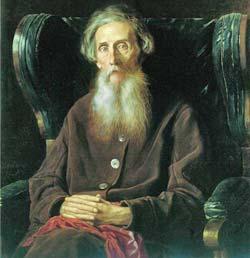 	Цели и задачи: – расширить знания детей в области русского языка, познакомить учащихся с системой лингвистических словарей, конкретными словарями разных типов;– развивать мыслительные навыки учащихся (внимания, поиск информации, умения анализировать, расширение словарного запаса. – воспитание культуры речи и интереса к русскому  языку.            В связи с празднованием  Дня словарей, приуроченного к 200-летию В.И. Даля, в 22 ноября прошли мероприятия, посвященные  празднику. Напомним, что  День словарей и энциклопедий  отмечается в нашей стране в день рождения В.И. Даля. По призыву его инициаторов (Общество любителей русской словесности, музей В.И.Даля) в Даркушказмалярской школе 22 ноября во всех учебных заведениях, библиотеках, музеях, культурных центрах, книжных магазинах проводится «День словарей». 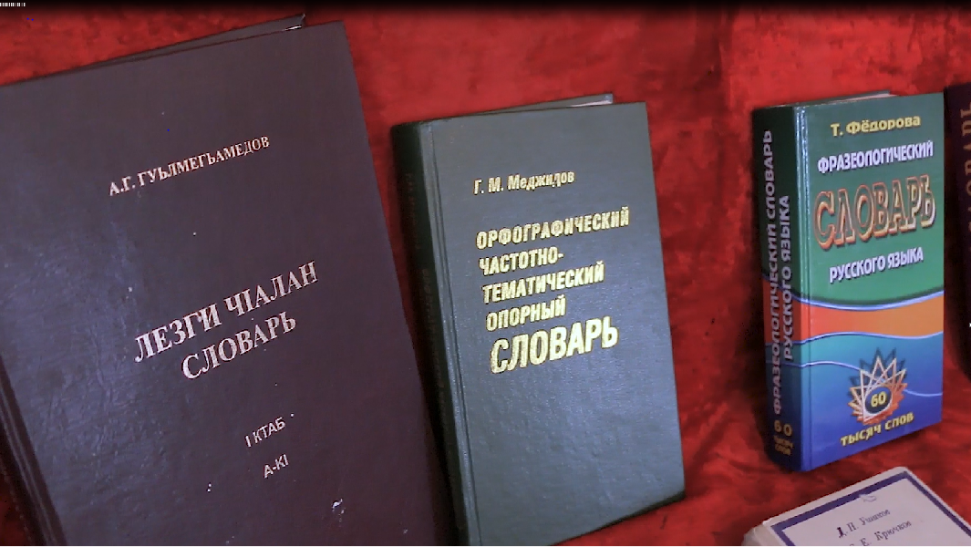 Библиотекарь Гамидова М.Ш. совместно  с учителем Русского языка и литературы  Халиловой.Г. А. пригласила на экскурсию в библиотеку учащихся 8  классов. Мероприятие началось с поздравления детей с Днём словаря. Затем ребята вместе с библиотекарем отправились в путешествие по миру словарей, справочников и энциклопедий, во время которого узнали о том, что самые первые словари назывались азбуковниками. 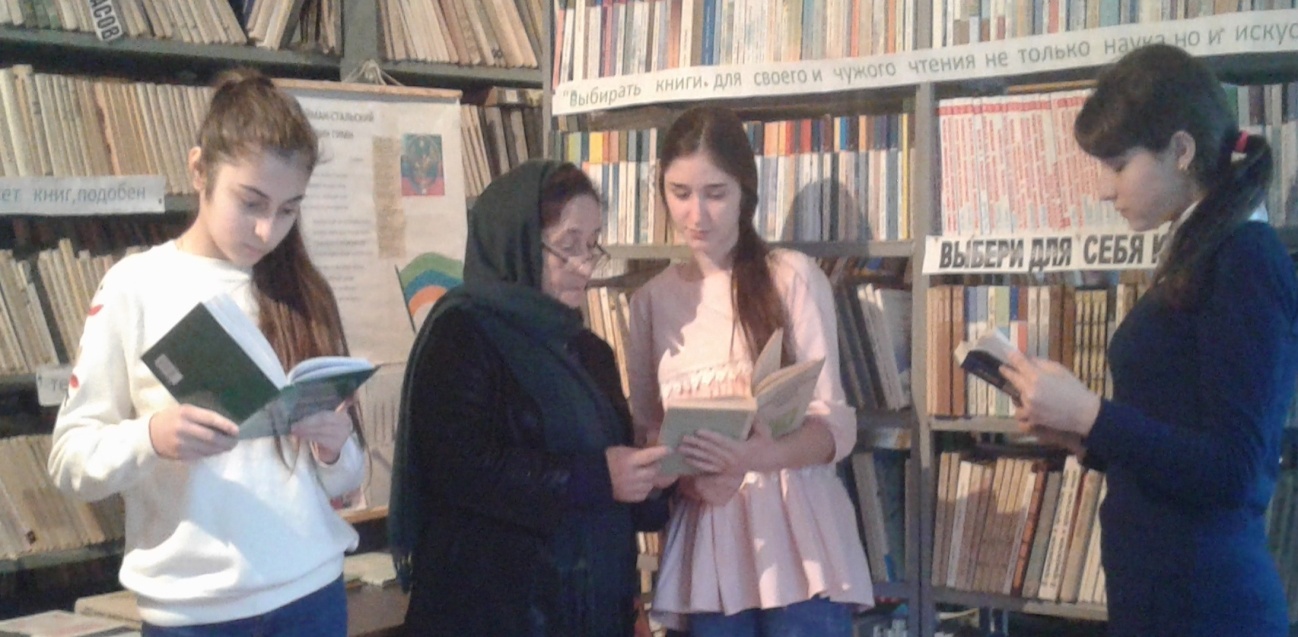 Затем с помощью учителя русского языка и литературы Халиловой  Г.А. для  учеников 8  классов был организован  практикум « Что такое энциклопедия. Как с ней работать».  Дети с удовольствием познакомились с набором словарей в школьной библиотеке.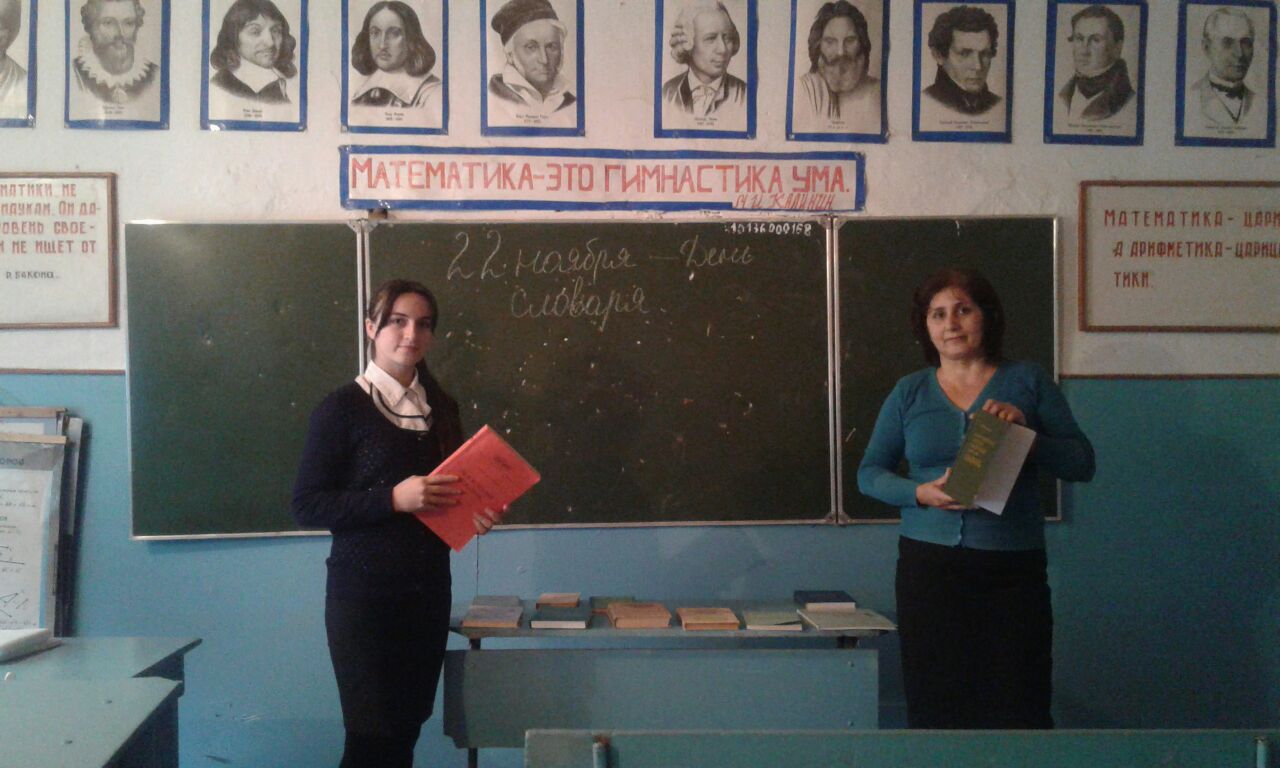 В 9  классе  учитель Хасбабаева  З.Г. и в 10 классе Мурадова Э.А. провели тематический урок  "Владимир Иванович Даль".          Учащиеся познакомились с жизнью и творчеством В.И. Даля. Знаток русского слова Владимир Иванович Даль был чутким ценителем и страстным собирателем русской речи. 53 года Даль собирал слова, выражения, пословицы, поговорки, сказки, загадки. Итогом его работы стал четырехтомный словарь «Толковый словарь живого великорусского языка». В словаре Даля   200 000 слов письменной и разговорной речи. Это самый объемный языковой словарь, представляющий до сих пор огромный интерес.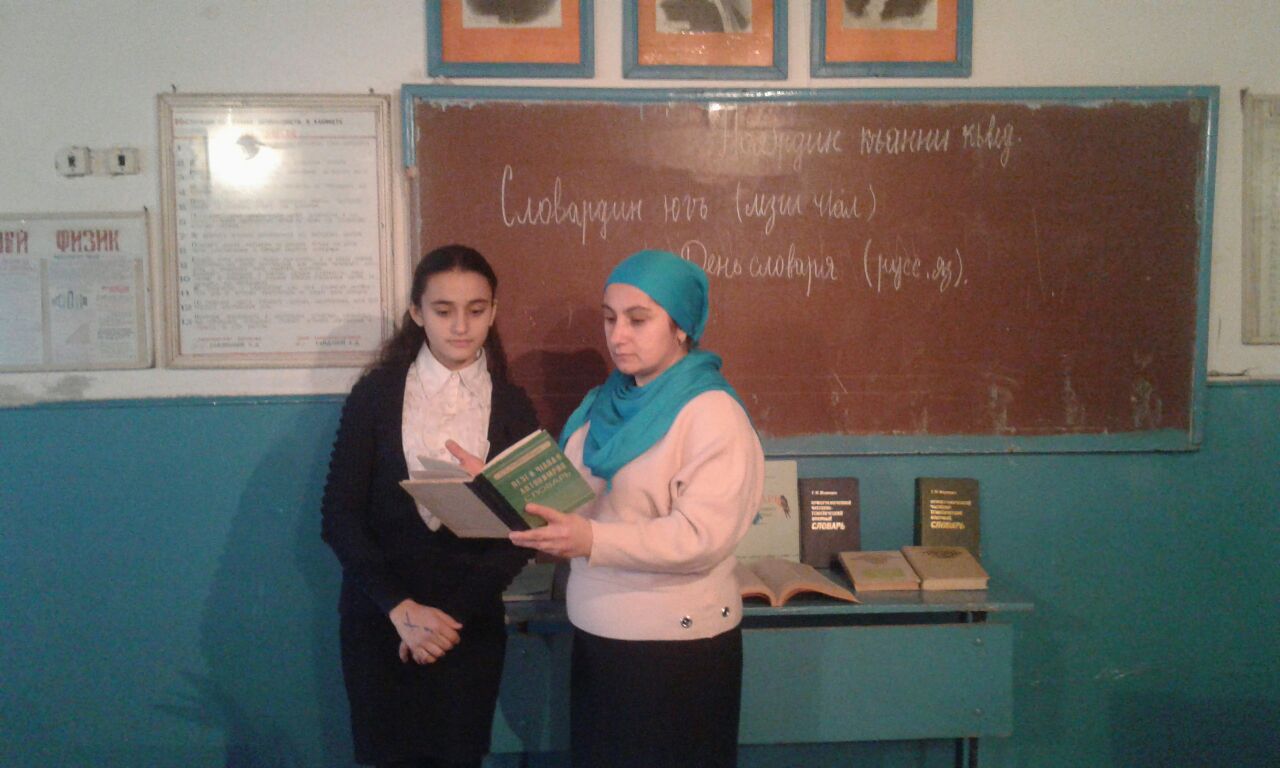 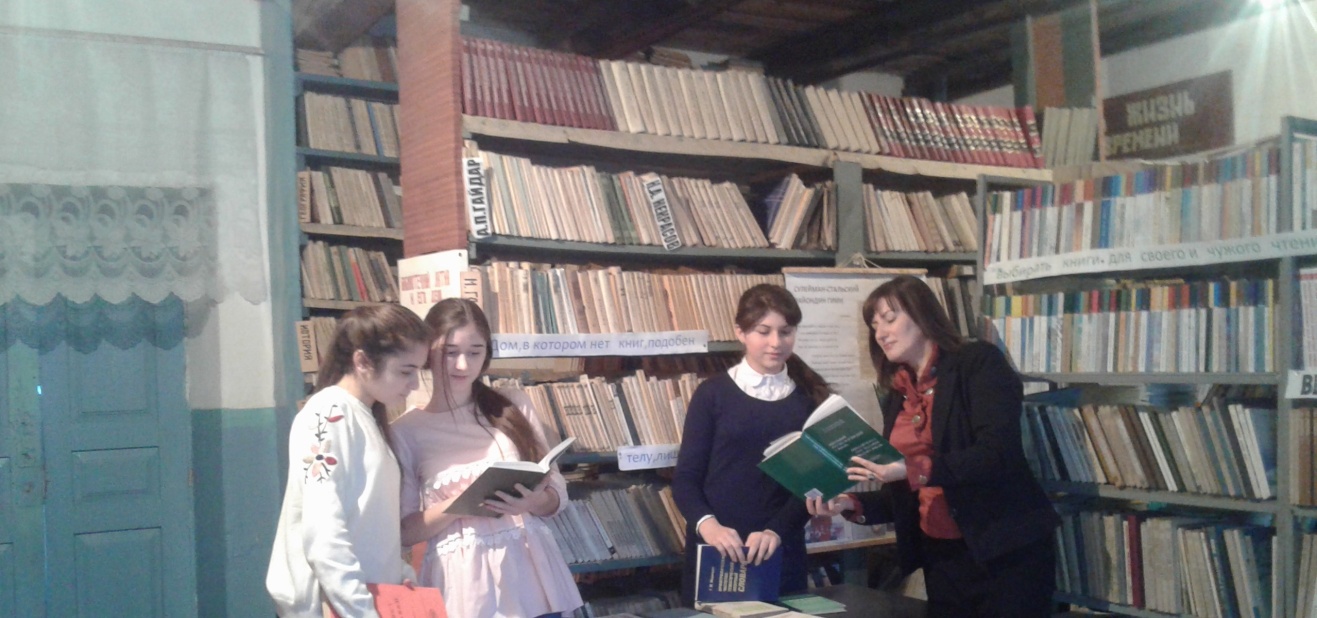 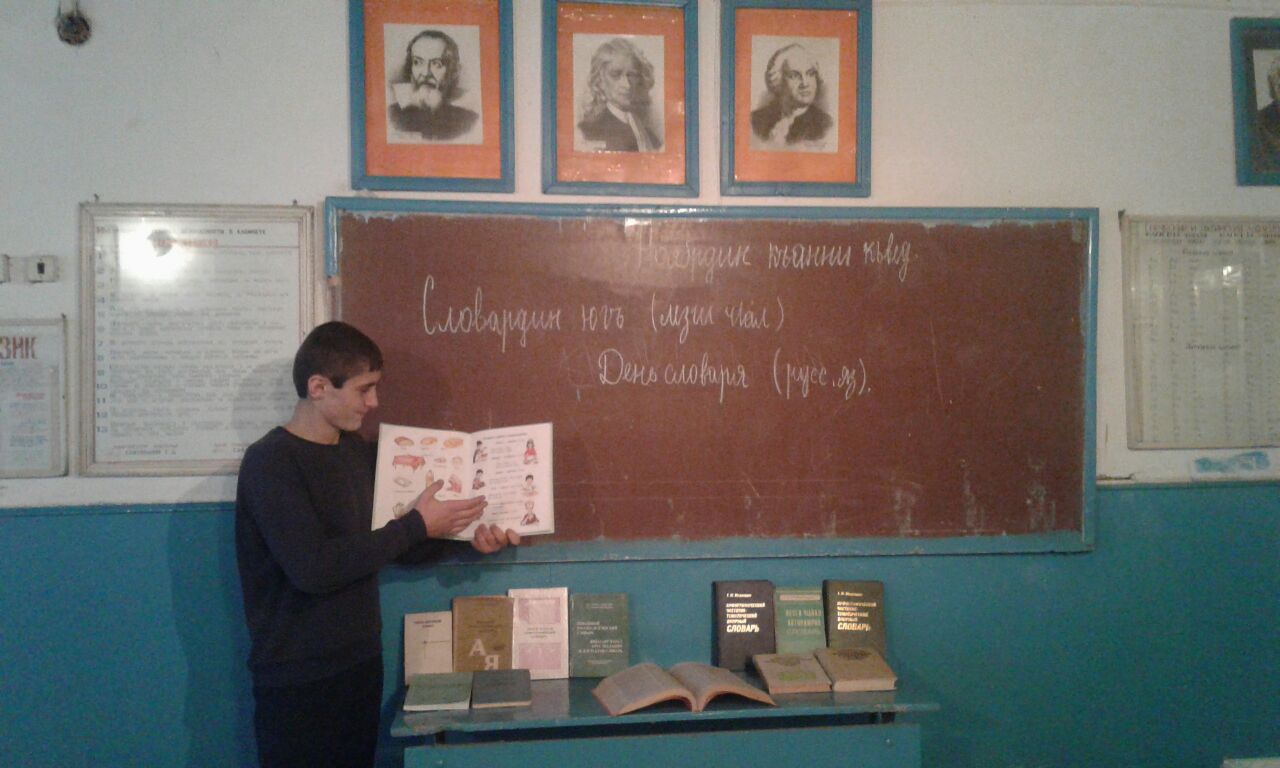 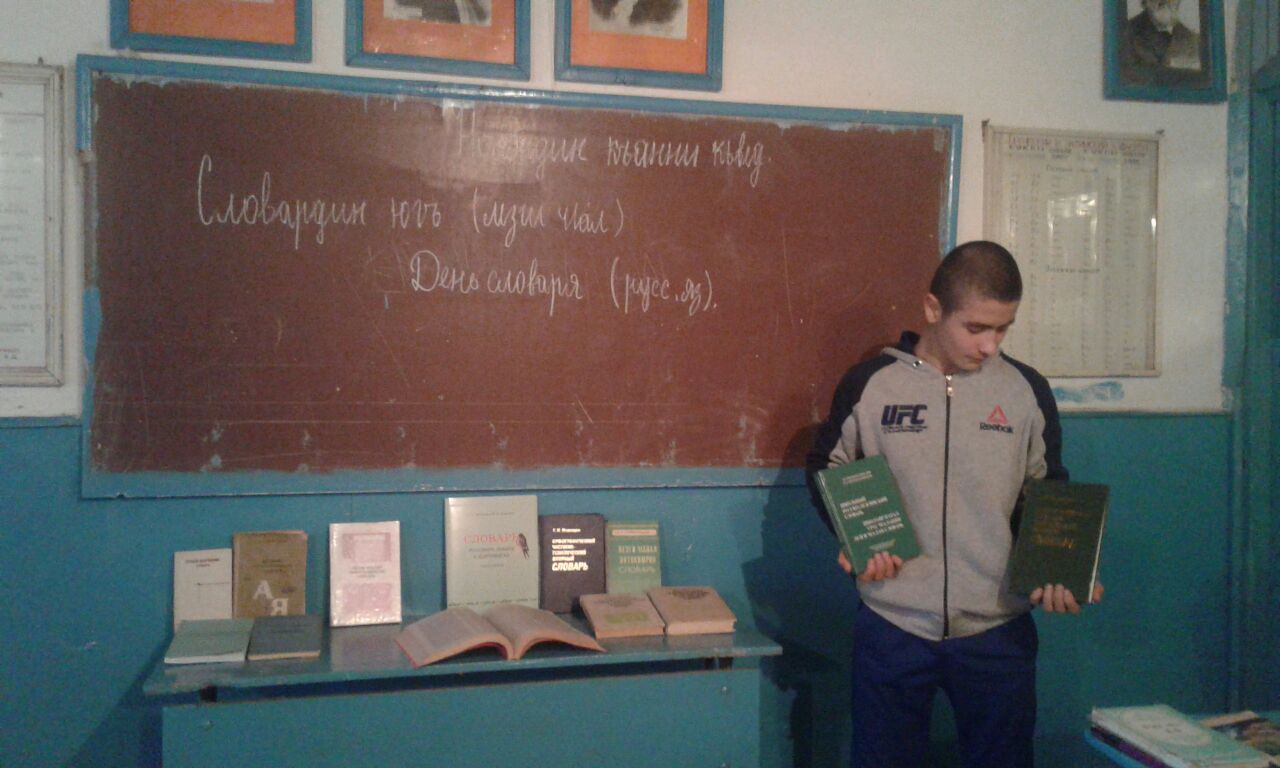 Руководитель МО гуманитарного цикла ______________/Халилова Г.А./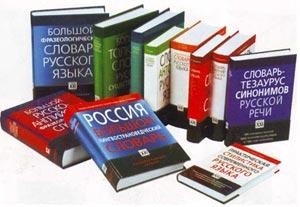 